           В Константиновском СДК состоялась встреча-концерт с ветеранами труда пос. ГПЗ "Константиново". Встреча была организована  Молодежным клубом "Экспромт"  под руководством Панферова Н.М. 
          На встречу приглашены члены Молодёжного парламента при Совете депутатов городского округа Домодедово.        Встреча проходила в теплой, домашней атмосфере,  у молодежи была возможность пообщаться с представителями старшего поколения.
Перед ветеранами выступил председатель Молодежного парламента Никита Гаврилов.         На встрече присутствовали депутат Совета депутатов городского округа Балакина О.В., Председатель Дома ветеранов пос. ГПЗ "Константиново" Ожерельева О.В., член общественной палаты городского округа  Домодедово Филимонова З.П.         Ребята из Молодёжного клуба «Экспромт» преподнесли участникам встречи памятные подарки в виде символа 2019 года.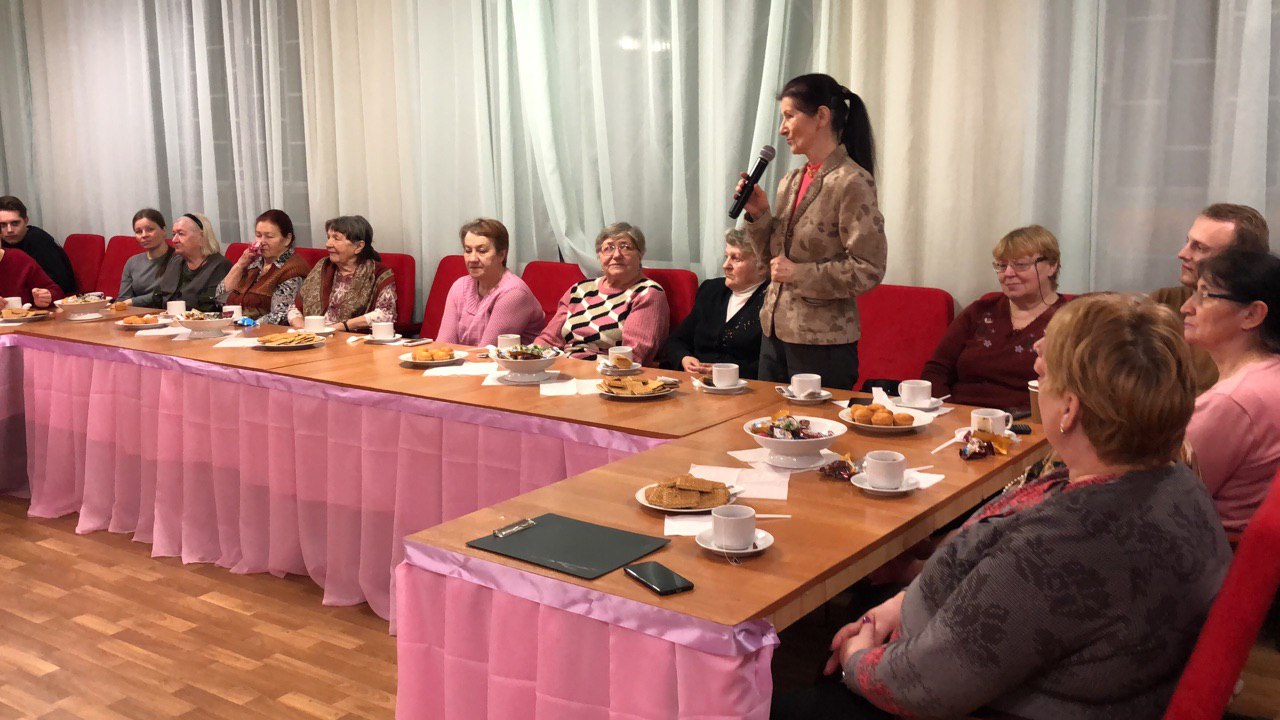 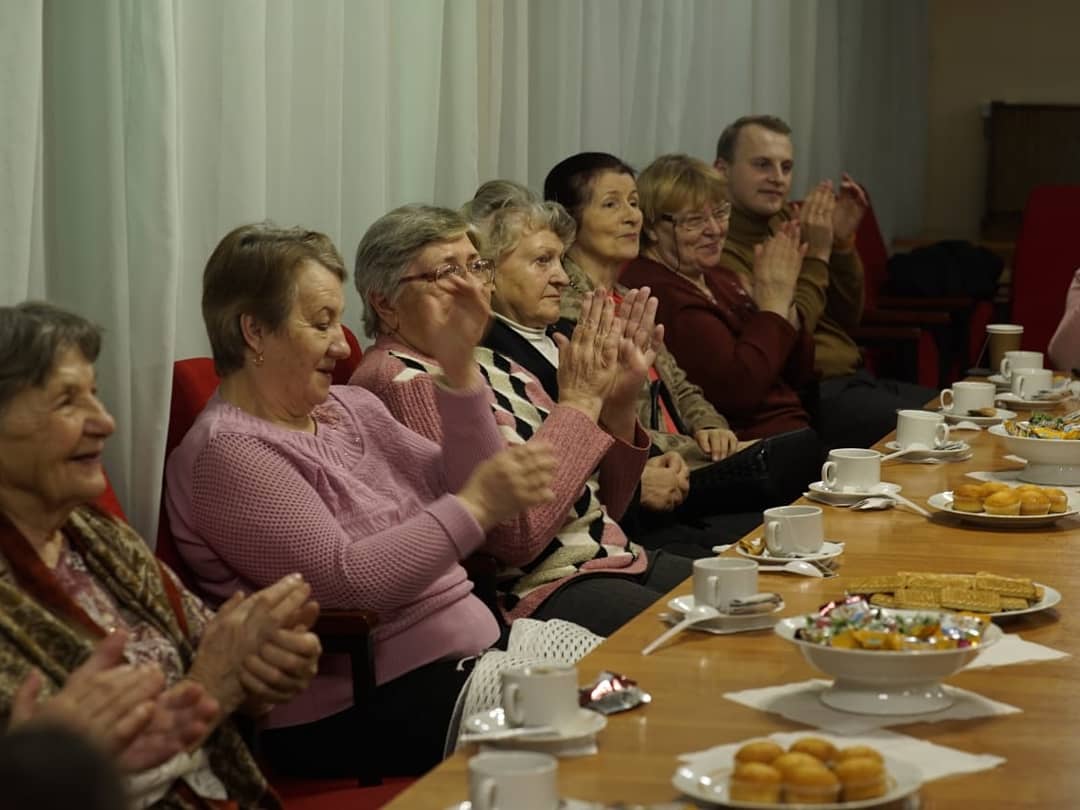 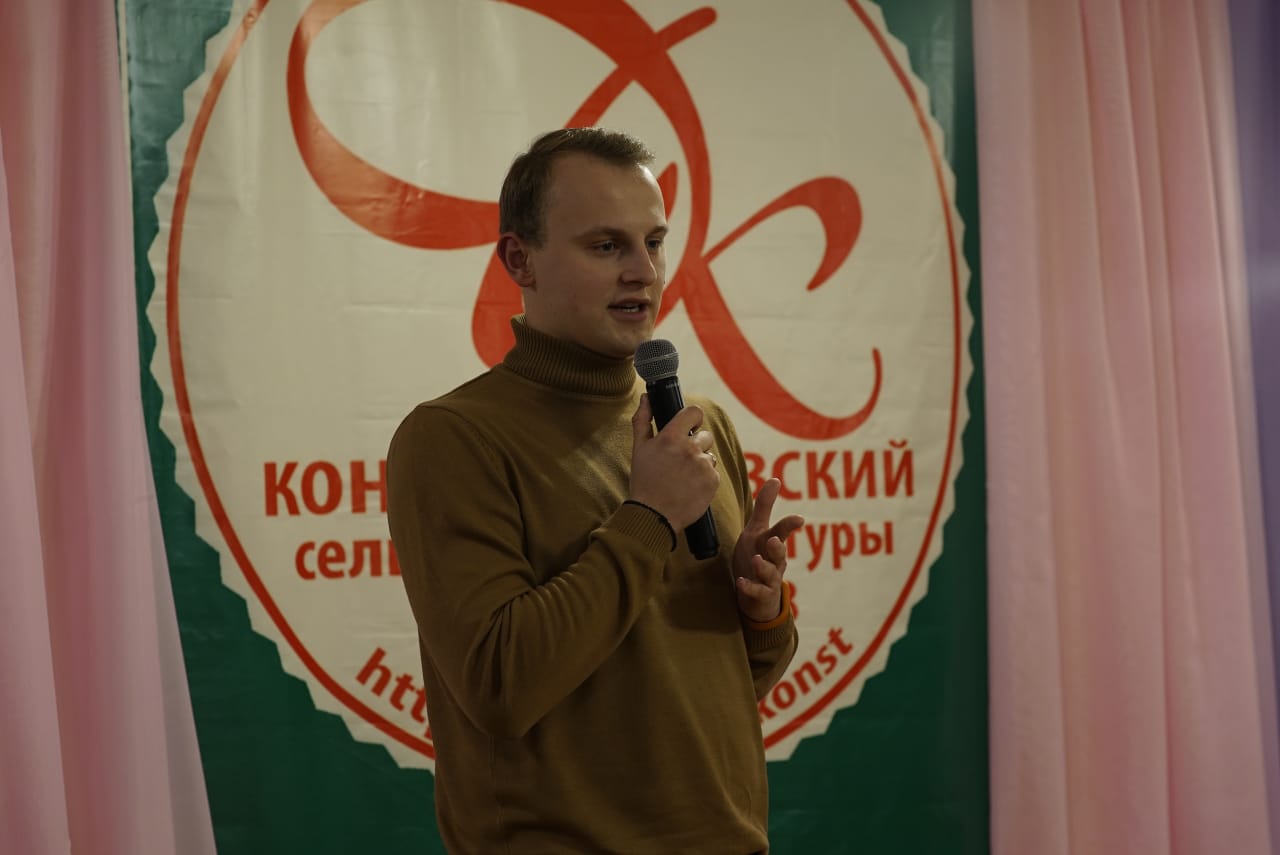 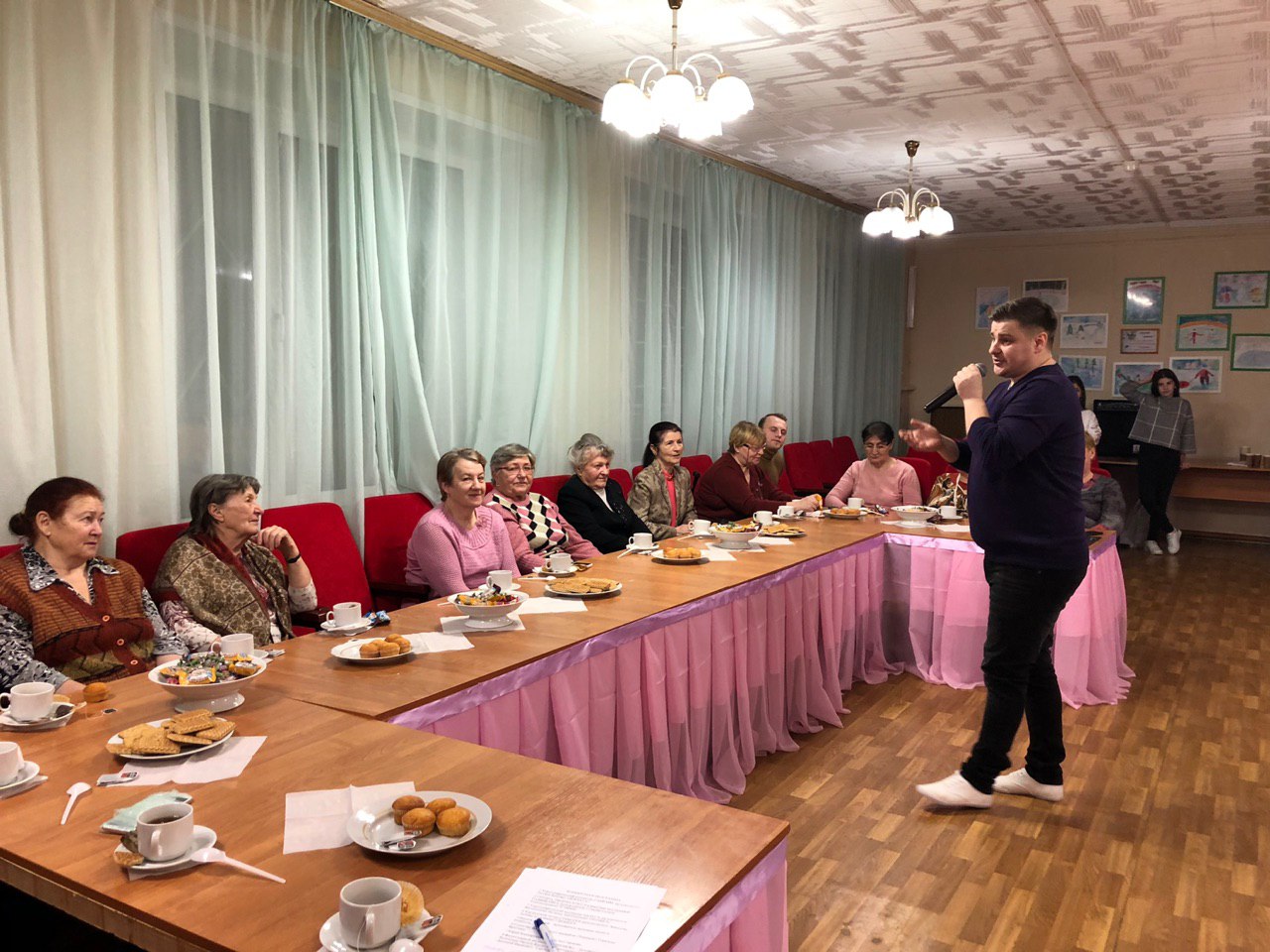 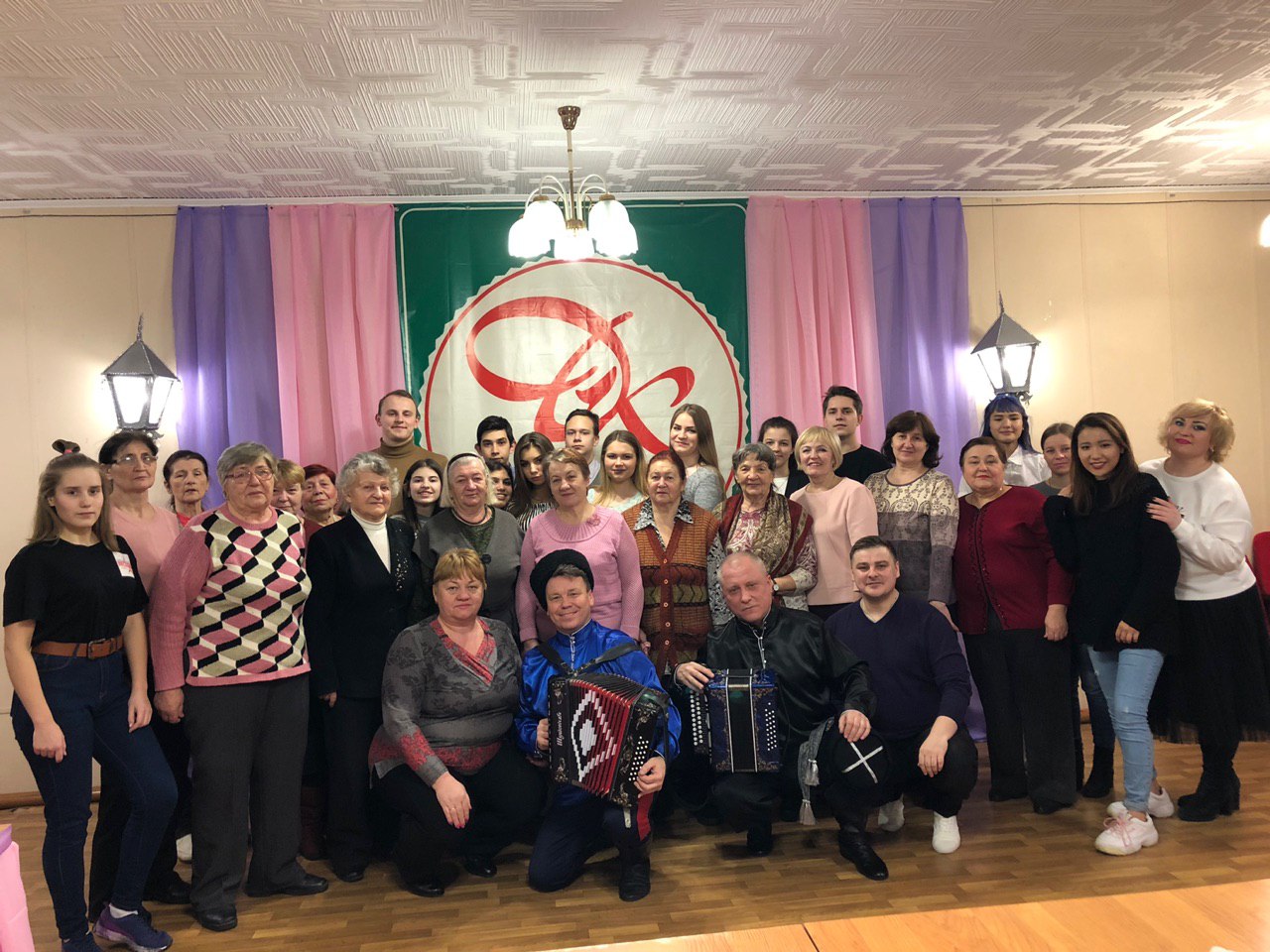 